Приложение 6Наглядное пособие «Меню в картинках»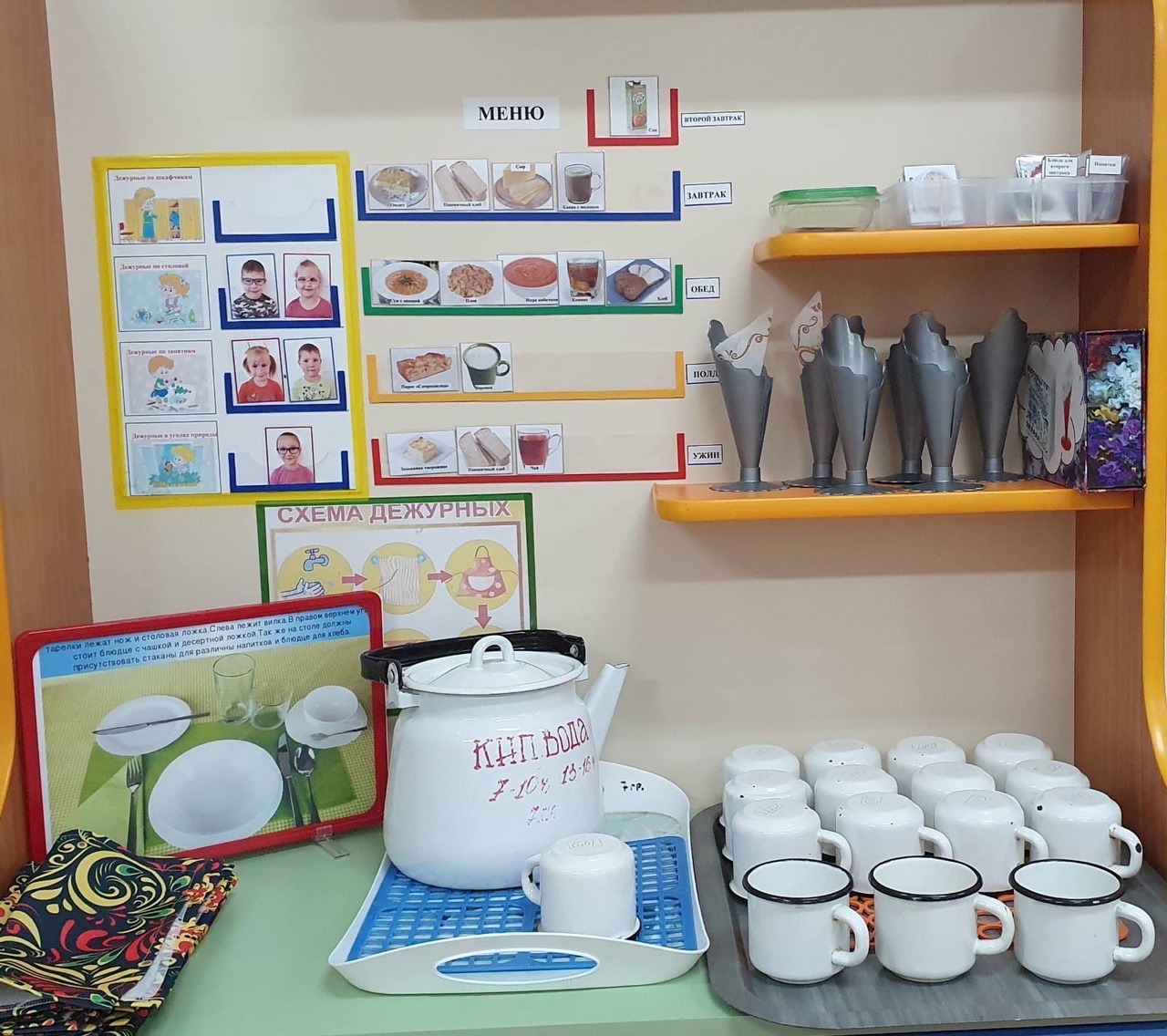 